               1st ingleside Scouts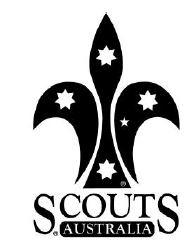                       Troop Program.  Term  2    2021          Stick this on the fridge. Invite a friend.  Review monthly with scouts         MEETINGS -  Thursday nights 7 to 9pm   at the hall unless otherwise listed below                          New ?  Call or just turn up and introduce yourselves and bring a friend      Location.       At end of Utyana Place   Ingleside Contact      Henry   0417 694 100      http://www.1stinglesidescouts.org.au/Future: 30 July to 1 Aug State Rally 15-17 October JOTA/JOTI 9-11 October Wandaree,                               Make one joint event/linking activity with either Cubs or Ventures per term.Date   & DayLocation, activity, times, cost, uniform.Milestones=   Community, Creative, Outdoors or Personal Growth  Special Interests, OAS skillsScoutAssistScout LeadLeaders,  Help & Duty Patrol22/04 ThursdayFirst night back,             Not quite a Milestone activity & does not need to be              Thomas: Short warmup indoor game.Patrol meeting: Settling in patrols with new leaders and members=Present program & discussion.Focus: Patrol system + signoff in Record book->new badges   Talia: bring marshmallows+ etc +   Peter  lead: bring knives, saw, axes taliapeter Henry, KathWombats29/04 ThursdayScout night, Knots and hanging Bridge.                                  OutdoorsAshlyn & Simon: prepare in advance for activity.    PL’s: Explain new system       Run Hanging Bridge construction. Sign off in   Record book.Ashlyn SimonPenguins1 – 2 May WendScout Leadership training. weekend camp,                Personal Growth$40 upon application. Sleeping in tents, COVID rules permitting.  We have 2 or possibly 3 places  . At hallKath?, David?5/5 ?WednesdayScout night,   Rural fire Brigade.                             Community           Tom: plan and invite for event on Operoo with help from leader.       Own transport  .   Tom R.Henry, Kath, David7 - 9 May Wend Bush craft /Survival course.                                                          Outdoors                                            Arranged by Rick  0404 123 456https://bushcraftsurvivalaustralia.com.au/ A unique opportunity:  By  a professional trainer for the Australian army. Ingleside Scout camp, $190.    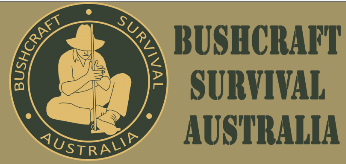 13/5 Thursday  Night hike.                                                                OutdoorsSimon: plan, decide on what type of night hike, make map or other instruction and invite for event. Instruct on the night. PLs: catch up on any remaining training in EmergenciesTalia, ThomasSimonWombats20/5 ThursdayScout hall                                                                    Personal Growth PL’s: Prepare, give instructions and train for weekend camp    First aid training       Sign off Record book ThomasTalia,  Penguins27/5 ThursdayScout Hall.           Not quite a Milestone activity                                                                            bring backpack with all items for weekend camp.        PL’s: Check for weekend camp. Practise setting up tents           Thomas G: prepare for GoKart race, run event.Talia, ThomasWombatsFri 28 to Sun 30/5 Campcraft Weekend camp, at Ingleside.                      OutdoorsFriday evening 6pm start. Sleeping in tents, individual cooking on fire,      Patrols hike to Cross.    Sunday 2pm finish. allallAll3/6 ThursdayHall      Disaster chef.                                              Personal Growth Leaders: buy secret food items for 3 course meal.    Patrol leaders: on night organise, make meal, eat. Leaders judge: effort+ fun in patrol and quality of each course.Cath: Catch up on water safety training, . --Henry, Kath, David   Penguins??Hike.                                                                                                   OutdoorsPlan and execute 8 hours hike and event  Bridging event with Cubs???Talia10/6 ThursdayScout night.                  Not quite a Milestone activity                 Practise setting up Dining fly    Pack trailer and check for weekend camp. T&TSteve as instructorWombats11-14 June long wendDistrict camp, at Bundilla.                                                            Outdoors Friday to Sunday late, on long weekend.All17/6 Thursday Rock climbing.                                                          OutdoorsSimon: plan, choose venue (5th point or  Rockhouse ).    Invite for event on Operoo with help from leader.TaliaSimon24/6 ThursdayHall   Trivia + Movie.                                           Personal Growth Organise Trivia game, select film.Last night in termAshlyn& TomPenguinsPatrol: WombatsPatrol: PenguinsPL: Thomas G.PL: TaliaAPL: Tom R.APLs: Ashlyn  TylerBraideyNathanCameronMollyAndyKevinIlyaPeterJames